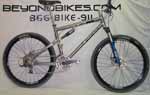 BEYONDBIKES.COMHigh-Low Points MethodBEYONDBIKES.COM considers electricity a mixed cost.  By using a scatter chart, George has determined that there is a relationship between electricity expense and the number of hours per month the store is open.  During the past year, electricity expense totaled $7200 in the month that the store was open 1200 hours and $4200 in the month that it was open 300 hours.  What fixed monthly cost and hourly rate should George use to estimate electricity expense for the upcoming year?High/Low MethodBEYONDBIKES.COM frequently hires temporary secretarial help and also pays overtime wages to its full-time secretaries.  Management believes that the need for additional secretarial help is based on either total sales or the number of employee hours worked. I have already determined this by preparing a Scatter Graph and it is TOTAL SALES! Data from last year’s records are shown below:Month	Total			Total		Total		Secretarial		Sales		Number 		Expense				of Employee 							Hours		January	$13,000		$90,000	20,000		February	$14,000		$100,000	10,000		March	$14,000		$110,000	25,000		April		$16,000		$160,000	30,000		May		$12,000		$80,000	14,000		June		$17,000		$180,000	28,000		July		$20,000		$240,000	30,000		August	$15,000		$150,000	20,000		September	$22,000		$300,000	30,000		October	$19,000		$200,000	15,000		November	$20,000		$250,000	18,000		December	$15,000		$130,000	12,000QUESTION: Using the appropriate cost driver (TOTAL SALES) use the high-low points method to calculate the variable rate and the fixed cost per month.  HINT: You do not need Employee Hours to solve this!